.This dance is done in FOUR directions. Introduction : On VocalsOriginal Position:	Feet Together Weight On The Left Foot.S1: SIDE SHUFFLE, BACK, ROCK, 1/4 BACK STRUT, 1/4 SIDE STRUTS2: ACROSS, KICK, BEHIND-SIDE-ACROSS, SIDE, TOGETHER, SIDE SHUFFLES3: BACK, ROCK, SIDE SHUFFLE, TOUCH, 1/2 UNWIND, COASTER STEPS4: FORWARD, 1/2 BACK, COASTER STEP, FORWARD, 1/2 BACK, COASTER STEPS5: KICK, KICK & ACROSS, SIDE, BACK, ROCK, 1/4 BACK, 1/4 SIDES6: FORWARD,TOUCH, FORWARD,TOUCH, FORWARD,ROCK, 1/2 SHUFFLE FORWARDS7: FORWARD,TOUCH,FORWARD,TOUCH, SAILOR STEP, BEHIND-1/4 SIDE-FORWARDS8: PIVOT TURN, ROLL FORWARD, JAZZ BOX[64] REPEAT THE DANCE IN NEW DIRECTIONRESTART 1 : On WALL 2 dance to BEAT 32 ( # ) and RESTART facing 9.00RESTART 2 : On WALL 4 dance to BEAT 24 ( ## ) and RESTART facing 6.00TAG 1 : At the END ( ** ) of WALL 5 (3.00) add the following tag and RESTART facing 6.00TAG 2 : At the END ( ** ) of WALL 7 (12.00) add the following tag and RESTART facing 6.00Contact 02 9550 6789 Website www.dancewithgordon.comSummer Rain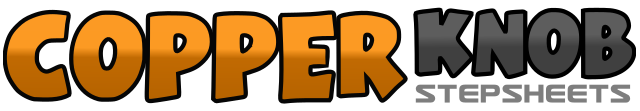 .......Count:64Wall:4Level:.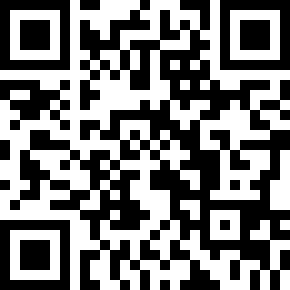 Choreographer:Amanda Bowden (AUS) & Gordon Elliott (AUS) - February 2015Amanda Bowden (AUS) & Gordon Elliott (AUS) - February 2015Amanda Bowden (AUS) & Gordon Elliott (AUS) - February 2015Amanda Bowden (AUS) & Gordon Elliott (AUS) - February 2015Amanda Bowden (AUS) & Gordon Elliott (AUS) - February 2015.Music:Summer Rain - Slinkee Minx : (Album: Summer Rain - EP)Summer Rain - Slinkee Minx : (Album: Summer Rain - EP)Summer Rain - Slinkee Minx : (Album: Summer Rain - EP)Summer Rain - Slinkee Minx : (Album: Summer Rain - EP)Summer Rain - Slinkee Minx : (Album: Summer Rain - EP)........1 & 2Side Shuffle To The Right Step: R-L-R,3, 4Step L Back, Rock Forward Onto R,5, 6Strut: Turn 90deg Right Step L Toe Back, Drop L Heel To The Floor,7, 8Strut: Turn 90deg Right Step R Toe To The Side, Drop R Heel To The Floor. (6.00)1, 2Step L Across In Front Of Right, Kick R Forward At 45deg Right,3 & 4Step R Behind Left, Step L To The Side, Step R Across In Front Of Left,5, 6Step L To The Side, Step R Together,7 & 8Side Shuffle To The Left Step : L-R-L. (6.00)1, 2Step R Back, Rock Forward Onto L,3 & 4Side Shuffle To The Right Step : R-L-R,5, 6Touch L Toe Behind Right, Turn 180deg Left Unwind Keep Weight On R,7&8Coaster : Step L Back, Step R Together, Step L Forward. (12.00) ##1, 2Step R Forward, Turn 180deg Right Step L Back,3 & 4Coaster : Step R Back, Step L Together, Step R Forward,5, 6Step L Forward, Turn 180deg Left Step R Back,7&8Coaster : Step L Back, Step R Together, Step L Forward. (12.00) #1, 2Kick R Forward, Kick R Forward At 45deg Right,& 3, 4Step R Back, Step L Across In Front Of Right, Step R To The Side,5, 6Step L Back, Rock Forward Onto R,7, 8Turn 90deg Right Step L Back, Turn 90deg Right Step R To The Side. (6.00)1, 2Step L Forward, Touch R Toe To The Side,3, 4Step R Forward, Touch L Toe To The Side,5, 6Step L Forward, Rock Back Onto R,7 & 8Turn 180deg Left Shuffle Forward Step : L-R-L. (12.00)1, 2Step R Forward, Touch L Toe To The Side,3, 4Step L Forward, Touch R Toe To The Side,5 & 6Sailor : Step R Behind Left, Step L To The Side, Step R To The Side,7 & 8Step L Behind Right, Turn 90deg Right Step R To The Side, Step L Forward. (3.00)1, 2Pivot : Step R Forward, Turn 180deg Left Take Weight Onto L,3, 4Turn 180deg Left Step R Back, Turn 180deg Left Step L Forward,5, 6Jazz Box : Step R Across In Front Of Left, Step L Back,7, 8Step R To The Side, Step L Forward. (9.00) **1, 2Jazz Box : Step R Across In Front Of Left, Step L Back,3, 4Turn 90deg Right Step R To The Side, Step L Forward.1, 2Jazz Box : Step R Across In Front Of Left, Step L Back,3, 4Turn 90deg Right Step R To The Side, Step L Forward,5, 6Jazz Box : Step R Across In Front Of Left, Step L Back,7, 8Turn 90deg Right Step R To The Side, Step L Forward